	Chaska Figure Skating Club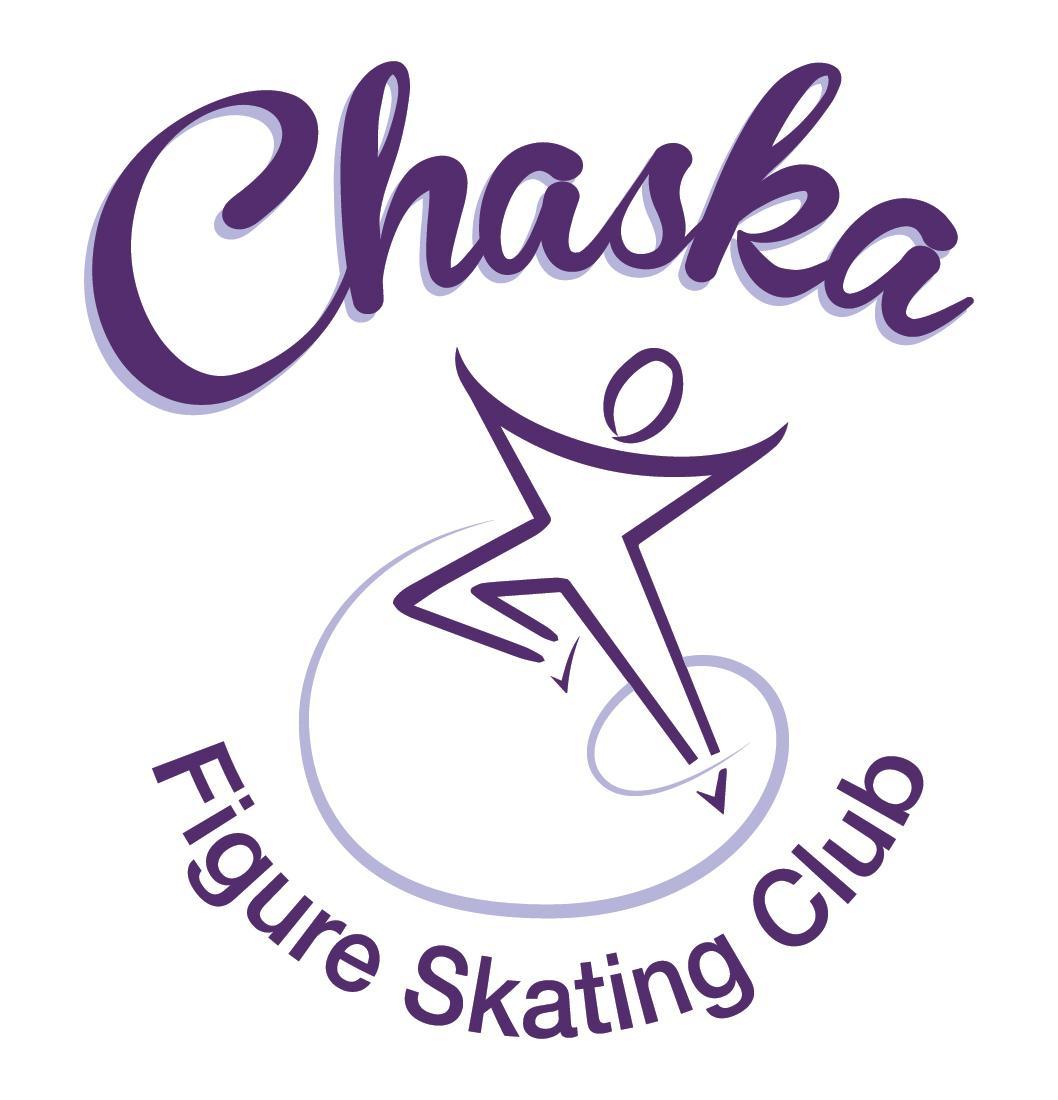 Board Meeting MinutesTuesday, April 11, 2023Meeting called to order by President Jenn Gizinski at 7:07p.m. Quorum was declared.Board Members present:  Jenn Gizinski, Barb Houts-Swanson, Amanda Braun, Jenn Gionfriddo, Tracy Koepsell, Erin Swanson, and Liz NyhammerBoard Members absent: Elizabeth Matvick, Denelle KamerudOthers present: Jess KasprzakPresident’s Report:  No report.Vice President’s Report:  No report.Secretary’s Report:March Meeting Minutes – emailedMotion made, seconded and carried unanimously to approve the March 2023 Board Meeting Minutes as submitted.SkateSafe:  No report.Communication:  No report.Membership:  Report emailed.Aspire Introductory Annalee KoepsellNina KondajjiReciprocalBrooke JohnsonCurrent Membership Totals for 2022-23Home Club: 38Aspire Introductory: 10Aspire: 12Associate: 1Reciprocal: 5Collegiate: 9Subsequent: 3Sustaining: 10Home Club Coaches: 12Associate Coaches: 2Motion made, seconded and carried unanimously to approve the new members as submitted. Social:  No report.Junior Board:Working on next newsletterEnd-of-year event location: Grand SlamFundraising:  Silent auction sales ended at $953.00Gerten’s plant sales:Closed with $8,825.30 in sales.  CFSC will get 30% of plant sales and 15% of card sales.34 total families participated.  Will compare the member list when that is sent and will communicate with Amanda for buy-outs.Pick up is the afternoon of May 6th.  A sign-up for volunteers will be coming this week.Upcoming Dining Events:Jersey Mike’s (Chanhassen location) is set up for April 18, 4pm-8pmNoodles (Chanhassen location) is set up for May 16, 4pm-8pmVolunteer Coordinator:Volunteer hours tracking document has been updated, through ice show.Aspire Liaison:  Meeting held 4/10, 4 families in attendance.  Good questions and conversation.TCFSA:Majority of April meeting conversation consisted of future competition desires; nothing changedMarketing/PR:  No report.Treasurer’s Report:  Reports emailed.  Proposal to invest $50,000.00 into a 9 month Certificate of Deposit, see attached rates from Old National and cash summary.  Would then move funds from checking to savings to leave us with $25,000.00 in checking.Motion made, seconded and carried unanimously to approve investing $60,000.00 into a Certificate of Deposit with most reasonable time duration and interest rate, which will be determined.Proposal to add a 10 pack Aspire session promo pass for $130.00.Proposal to add a 5 pack Aspire session promo pass for $75.00.Proposal to increase the surcharge for Aspire lessons from $3.00 to $5.00.Motion made, seconded and carried unanimously to approve adding a 10 pack Aspire session promo pass for $130.00, adding a 5 pack Aspire session promo pass for $75.00, and increasing the surcharge for Aspire lessons from $3.00 to $5.00.Ice Coordinator:  Report emailed.Spring contracts are $23,338, plus late fees of $90 and RM buy-outs of $840.We have 33 skaters doing AYCS.  Two skaters have purchased a 10-session promo pass.Spring Aspire contracts are $4774, with 6 skaters doing All-Aspire.March buy-ins were $684 for regular sessions, and $57 for Aspire sessions.Spring exhibition income so far is $442.50 ($247.50 individual, $195 group).We have only 2 open RM slots remaining in May.  Test Chair:Working on SOTN test session; appears to be a small group so far.Pro Liaison:  No update.Star of the North:  Verbal update.Registration is closed:  105 skaters with 235 starts as of 4/9.1 hour practice ice from 7:40am – 8:40amCompetition to run from 9:00am – 6:51pmVolunteer & hospitality needs sent outIn need of tables and chairs (Southwest rental can provide tables and chairs for a cost)Motion made, seconded and carried unanimously to approve the rental of table and chairs, as needed for SOTN competitionRequest to reserve ice on Rink 1 and Rink 2 for 2024 SOTN competition.NEW INFO:RECURRING INFO:Friday, 4/21 (test session) and Saturday, 4/22 (competition)Dates to consider for 2024 competition:  Fri, 4/26 – Sun, 4/28Ice Show: Survey results attachedCommon theme (again): Lights make it difficult to see the skaters.Consider adjustment to lighting optionsConsider changing curtainsShow PhotosNice to have front and back shotsPrices for prints and digital photos are highFeedback on the time it took for cast picture after Saturday showPull a group together to discuss show feedback and planningPolicy and Procedure Updates:  Contracting for Ice Policy was updated & the following verbiage was also updated:  “moves in the field” updated to “skating skills” and removed reference to rate table as the rate table had previously been removed. Old Business:Rink Monitor/Skater Check in Process Improvement Plan: Using the show program for the rink monitors to identify the kids better. Positive feedback provided by rink monitors who have utilized the programs photos.  Continue discussing in future meetings.  Long Term Planning (LTP) – LTP Committee: Mary Ament-Johnson, Jenn Gionfriddo, Lauren Gizinski, Kristie Mitchell, Stan Houston.  Long Range Plan has been updated. Long Range Plan LinkScholarship Fund Delegation:  Idea: Delegate funds to go towards the Gold Medalists gifts or plaque/trophy case.  Potentially price out display cases.  USFS Checklist for Success: Review preliminary results/compare to last year’s results; choose an item or 2 to work on. Spring Banquet:  Discuss venue/time/date & club subsidizing part of the costs for club membersMotion made, seconded and carried unanimously to charge $10 for club member skater tickets and the club subsidizes the remainder of the cost, non-skaters to pay full price of $45 for all other tickets.Date: May 21stTime:  10:30am – 1:00pmLocation:  HazeltineAdjournment:  Motion made, seconded and carried unanimously to adjourn at 9:14pm.Respectfully submitted,Liz Nyhammer, Secretary